Pythagoras Theorem – Video 1Introduction to The ContentsHello my name is Dr. Rita Scully and I am a Lecturer in Limerick Institute of Technology in Ireland.This is the first of two videos on the Pythagorean Theorem or Pythagoras Theorem.I will introduce and explain the Pythagoras Theorem and I will demonstrate 2 proofs of the theorem In Video 2 I will demonstrate how to apply the Pythagoras theorem to solve unknown lengths of sides in a right-angle triangle.What You KnowTo help you understand Pythagoras Theorem it would help to review some information on: Formula, Equations and Triangles.Formula - a concise way of expressing information symbolically.Equation: an equation is a statement that says the equality of two expressionsTriangle: It is a plane figure with three straight sides and three angles.It would also assist to review equiangular and similarity in triangles.Key WordsThere are some key words that we use in this video.Pythagoras Theorem provides the relationship between the sides in a right-angle triangle. Right-angle triangle consists of two legs and a hypotenuse. The two legs meet at a 90° angle or right-angle. Hypotenuse is the longest side of the right-angle triangle and is opposite the right angle.Introduction The Theorem tells us that the relationship in every right-angle triangle is:Pythagoras theorem is normally stated as “In a right-angle triangle the square of the hypotenuse is equal to the sum of the squares of the other two sides”.Main BodyPythagoras theorem has numerous proofs. In this video I will demonstrated 2 proofs.Proof 1 – the area of the squaresProof 2 – equiangular trianglesProof 1If a triangle has a right angle and you make a square of each of the three sides, then the biggest square has the exact same area as the other two sides put together.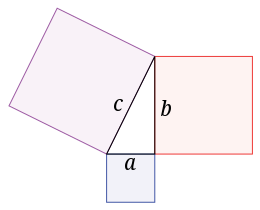 So, the square of a (a²) plus the square of b (b²) is equal to the square of c (c²)The basis of this proof can be expanded into the more established proof.Proof 2If we draw a perpendicular |BD| onto the side |AC|We know that the △ADB ~ △ABC	The ratio of   because of the Condition for SimilarityWe can write this as, |AB|2 = |AD| × |AC|	(1)Also, △BDC ~△ABC The ratio of   because of the Condition for SimilarityThis can be written as |BC|2= |CD| × |AC|	(2)Adding these equations together (1) and (2) we get the equation,|AB|2 + |BC|2 = |AD| × |AC| + |CD| × |AC|This can be re-written as|AB|2 + |BC|2 = |AC| x (|AD| + |CD|)Since, |AD| + |CD| = |AC|We can re write this equation as, |AC|2  = |AB|2 + |BC|2 Hence, the Pythagoras theorem is proven.What You Have LearnedPythagoras Theorem is one of the best known mathematical theorems.It provides the relationship between the sides of a right-angle triangle. A right-angle triangle consists of two legs and a hypotenuse. The hypotenuse is the longest side of the right-angle triangle and is the side opposite the right angle.         It is stated as “In a right-angle triangle the square of the hypotenuse is equal to the sum of the squares of the other two sides”.Glossaryangle: this is the figure formed by two lines, sharing a common endpoint. It is usually measured in degrees	1equation: an equation is a statement that says the equality of two expressions	2formula: a formula is a concise way of expressing information symbolically, as in a mathematical formula or a chemical formula	3hypotenuse: This is the longest side of the right-angle triangle and is opposite the right angle	1legs: A leg of a triangle is one of its sides	1Pythagoras Theorem: Also called the Pythagorean Theorem which tells us the relationship in every right-angle triangle	1Pythagorean Theorem: This is a mathematical theorem that tells us the relationship in every right-angle triangle	1right-angle triangle: A right triangle or right-angled triangle is a triangle in which one angle is a right angle or 90 degrees	1right-angle: is an angle of exactly 90 degrees	1side: A triangle has 3 sides or legs	1square root: a number which produces a specified quantity when multiplied by itself	3triangle: It is a plane figure with three straight sides and three angles.It is one of the basic shapes in geometry	1